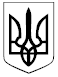 ДЕРЖАВНА СУДОВА АДМІНІСТРАЦІЯ УКРАЇНИН А К А З19 серпня 2019                                        Київ                                                      № 295  /кПро члена Вищої кваліфікаційноїкомісії суддів УкраїниВідповідно до пункту 5 частини другої та частини восьмої статті 94, частини двадцять третьої статті 95, пункту 1 частини першої статті 97 Закону України 
"Про судоустрій і статус суддів", враховуючи підпункт 5 пункту 5 розділу II "Прикінцеві та перехідні положення" Закону України "Про забезпечення права на справедливий суд", за результатами проведення публічного конкурсу з добору кандидатів для призначення членом Вищої кваліфікаційної комісії суддів України (протокол від 12.07.2019 № 2) та проходження спеціальної перевірки, передбаченої Законом України "Про запобігання корупції",   НАКАЗУЮ:1. Призначити СОЛОДКОВА Андрія Андрійовича членом Вищої кваліфікаційної комісії суддів України строком на чотири роки з дня призначення.2. Управлінню організаційного забезпечення та контролю Державної судової адміністрації України (Парубченко Т. В.) надіслати копію цього наказу до Вищої кваліфікаційної комісії суддів України.  3. Прес-службі (на правах сектору) (Какауліній О. В.) забезпечити оприлюднення цього наказу на офіційному сайті ДСА України в розділі "Нормативно-правова база" рубрики "Інше" не пізніше наступного робочого дня за днем видання цього наказу.Підстави: заява Солодкова А. А., рішення Конкурсної комісії з добору кандидатів для призначення членами Вищої кваліфікаційної комісії суддів України (протокол                  від 12.07.2019 № 2), довідка про результати спеціальної перевірки, погодження в установленому порядку.Голова                                            підпис                                                         З. Холоднюк 